Univerzita Palackého v OlomouciPedagogická fakultaSEMINÁRNÍ PRÁCEDidaktická pomůcka k výuce českého jazyka pro 3.-5. ročník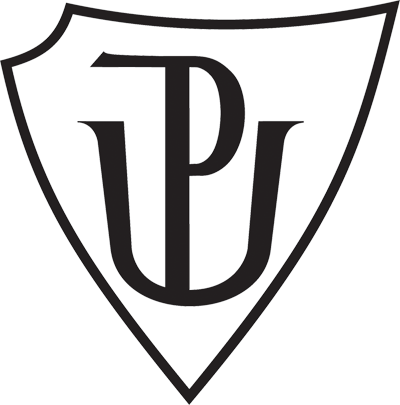 Student: Kateřina HobzováObor: Učitelství pro 1. stupeň ZŠRočník: 3. Semestr: zimníPředmět: UDBQ (Didaktika mateřského jazyka B)Vyučující: Mgr. Veronika KrejčíÚVODTuto pomůcku jsem vyrobila proto, že si myslím, že učivo určování mluvnických kategorií u sloves a pády ve větě u podstatných jmen je pro děti složité a je potřeba tuto problematiku řádně procvičit. Ideálním procvičováním je pro děti procvičování zábavnou formou a na tomto principu má fungovat i pomocí této didaktické pomůcky. Na tuto pomůcku potřebujeme tvrdé papíry, nůžky a vlastní kreativitu. Nejprve si myslíme přibližně 10 vět, do kterých budou žáci doplňovat slovesa. U vět tedy vynecháváme místo na vkládání sloves. Slovesa tedy vypíšeme zvlášť. Poté si vytvoříme například kruhy (ať není vše na principu hranatých tvarů a má to estetický vzhled. Kruh rozdělíme na čtyři přibližně stejné části. V jedné části bude sloveso, které žáci mají procvičit. Do dalších okýnek vepíšeme správné mluvnické kategorie těchto sloves. Kruhů tedy bude také 10 – stejně jako sloves. Dále si do bublin vepíšeme pádové otázky – potřeba rozdělit tyto dvě otázky.              Název pomůcky: Koláče s mluvnickými kategoriemi sloves, bubliny s pádovými 
             otázkami a věty Ročník: 3-.5.Učivo: Správné sloveso ve větě, mluvnické kategorie u sloves, pády ve větě, 
                         mluvnické kategorie u podstatných jmen.              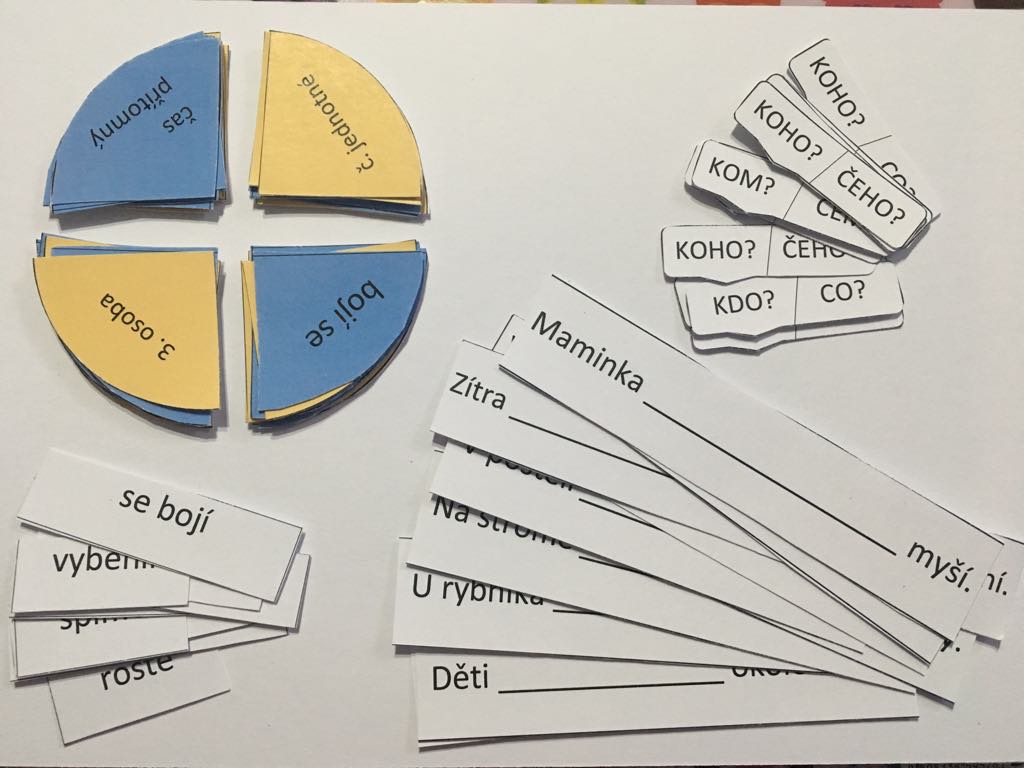 VYUŽITÍDoplnění správných slov do větMotivace: „Děti, z věty nám utekla některá slova. Potřebujeme je správně přiřadit, abychom si věty mohli přečíst. Chcete také vědět, co se v nich píše?“Děti pracují ve skupinkách. Do lavice dostanou věty, a kartičky se slovesy. Do vět dávají správná slovesa. Když je věta se slovem včera, vědí, že je to v minulém čase a podobně. Volí tedy slovesa podle správného tvaru. 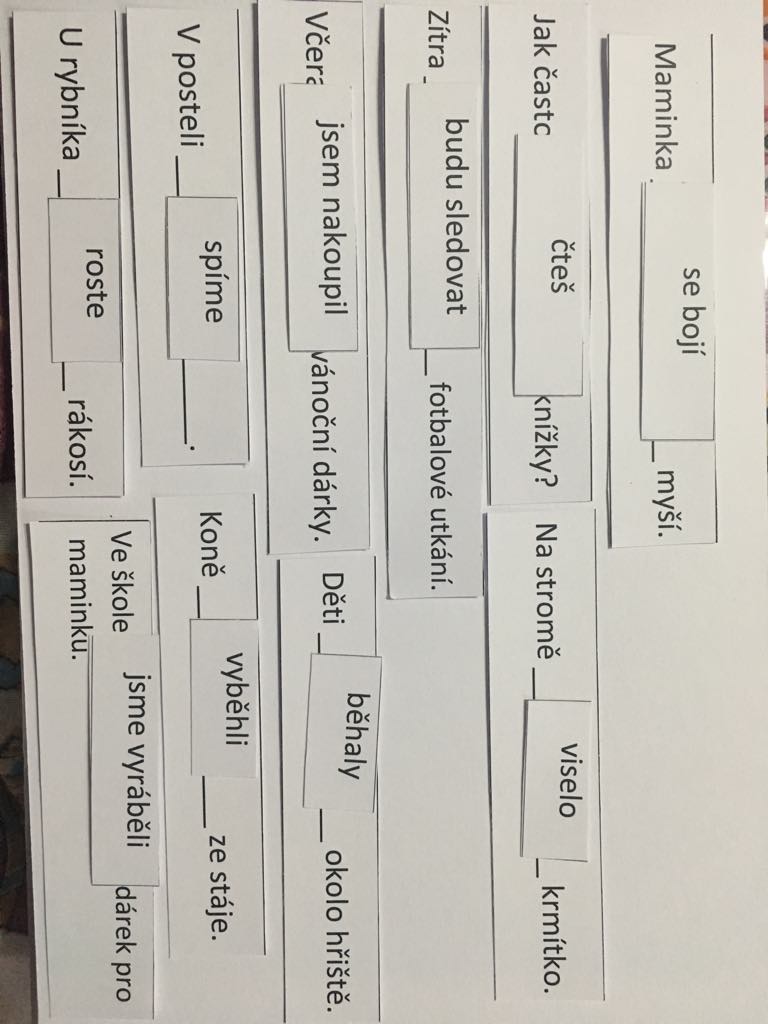 Procvičení mluvnických kategorií u sloves Motivace: „Děti, dokázali byste určit správné mluvnické kategorie u sloves? O jaké číslo se jedná, jakou osobu a čas?“ Ve lavice žáci dostanou rozstříhaný kruh. V každém kruhu bude sloveso, které určují, dále správná osoba, číslo a čas slovesa. Tímto procvičují mluvnické kategorie. Skládají Kousky kruhu tak, aby vznikl kruh. V případě modrých lístečků vznikne modrý kruh a když jsou lístečky žluté, vznikne žlutý kruh. Od každé barvy vznikne 5 kruhů. 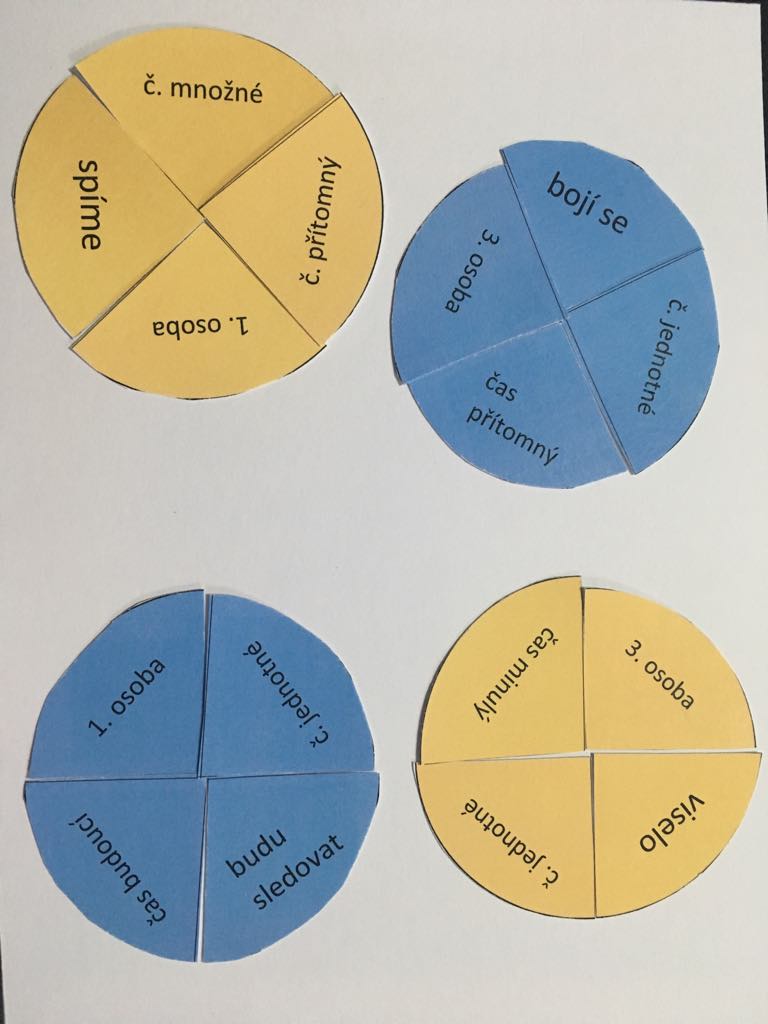 Správná pádová otázka ve větě u podstatných jmen. Do lavice dostanou bubliny s pádovými otázkami. Otázky jsou rozdělené, aby věděli, že jsou zvlášť, ale na jedné bublině. U podstatných jmen určují správný pád ve větě. Bubliny vkládají přímo do věty. 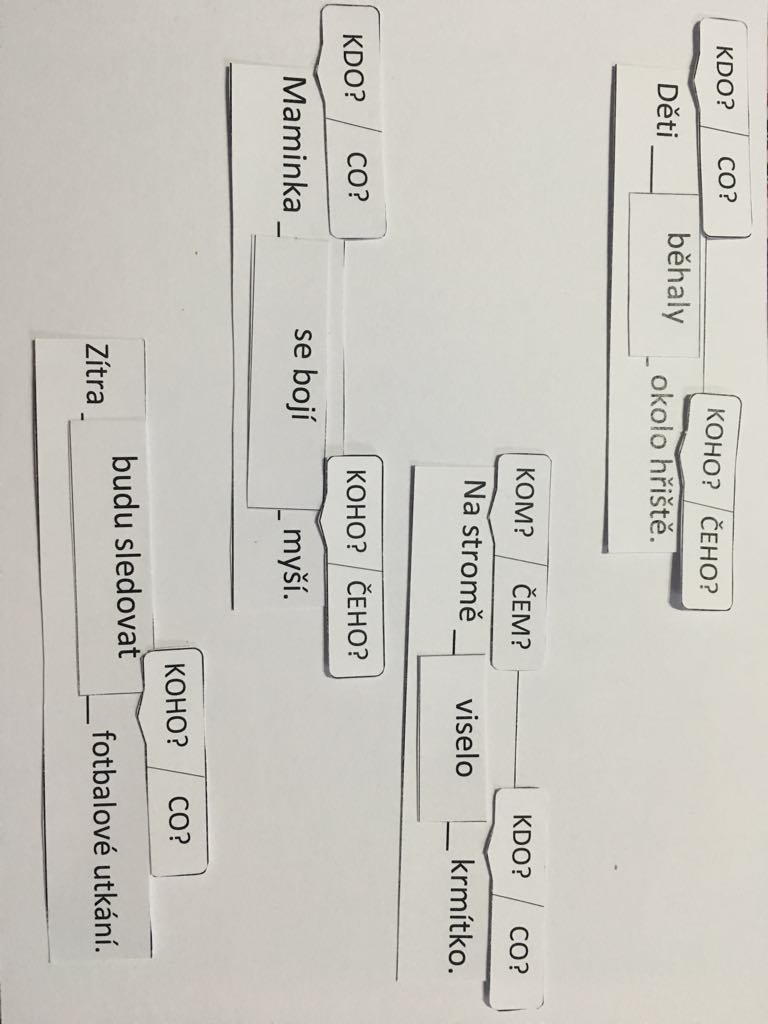 Vymýšlení jiných vět 
Tato pomůcka se dá využít také na rozšiřování slovní zásoby. Žáci mají slovesa, která doplňovala do vět. S těmito slovesy mohou utvářet jiné věty v daném tvaru ve kterém jsou. Podle daných kritérií vymýšlení správných sloves 
Dětem řekneme, jaké kombinace mluvnických kategorií si mají přichystat a podle toho určují slovesa, která mají nebo slovesa svá. Mluvnické kategorie u podstatných jmen
Žáci mohou ve větě poté co určí správný pád u podstatných jmen určit další mluvnické kategorie, které se u podstatných jmen určují. Také můžeme chtít, aby určovali vzor na procvičení a ukotvení této problematiky. Určování kořene, koncovky a přípony u podstatných jmen ve větáchMůžeme využít i při procvičování, kdy děti na kartičkách určují, co je kořenem, co příponou a předponou. Hledej slovo
Žákům řekneme určitá kritéria a podle toho hledají sloveso, které si myslíme. Všechna slova jsou z vět, které mají děti rozložené před sebou. U sloves a podstatných jmen říkáme mluvnické kategorie. Také můžeme říkat kořen, přidávat příponu nebo předponu. Nebo také slova ke slovu příbuzná apod. 